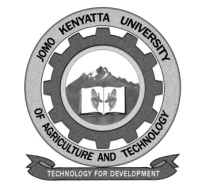 W1-2-60-1-6JOMO KENYATTA UNIVERSITY OF AGRICULTURE AND TECHNOLOGYUNIVERSITY EXAMINATIONS 2014/2015YEAR 1 SEMESTER I EXAMINATION FOR CERTIFICATE IN ACCOUNTING AND FINANCEHCB 0110: ELEMENTS OF BUSINESS LAW  DATE: April 2015							  	TIME: 1 HOURSINSTRUCTIONS: Answer ANY TWO Questions from Section A and Any Two Questions from Section BSECTION AQ1	Explain the meaning of a contract and its essential features 		(15marks)Q2	Examine the importance of business law in business 			(15marks)Q3	Describe the sources of law 							(15marks)SECTION B Q4	Discuss the basic principles of insurance 					(15marks)Q5	With examples show how the consumers are protected under the law	(15marks)Q6	Give out the objectives of labour law and the sources of labour law	(15marks)